Hoerger’s Statistical Analysis Guide (03/18/2017)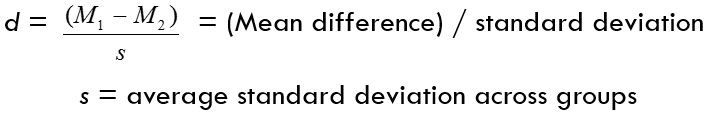 Effect Size Descriptors:Power Calculations: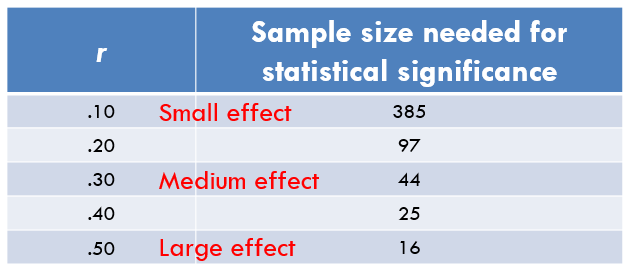 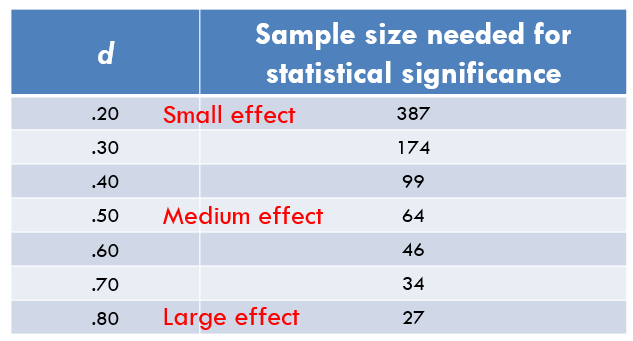 Exam 2Independent VariableDependent VariableCovariatesPreferred Analysis Alternative AnalysisX1 Continuous Variable1 Continuous VariableCorrelation (r)X≥2 Continuous Variables (or Combination of Continuous and Categorical Variables)1 Continuous VariableOptionalMultiple Regression (R)X1 Dichotomous Categorical Variable1 Continuous Variablet-test with Cohen’s dCorrelation (r)X1 Continuous Variable1 Dichotomous Categorical Variablet-test with Cohen’s dCorrelation (r), Logistic Regression (Odds Ratio)1 Continuous Variable1 Dichotomous Categorical VariableYesLogistic Regression (Odds Ratio)X1 Polytomous (Multicategory) Categorical Variable1 Continuous VariableANOVA (F) with Cohen’s dX≥2 Categorical Variables1 Continuous VariableANOVA (F) with Cohen’s d≥1 Categorical Variable1 Continuous VariableYesANCOVA (F) with Cohen’s d1 Dichotomous Categorical Variable1 Dichotomous Categorical VariableChi-square (χ2)Correlation (r), Logistic Regression (Odds Ratio)1 Polytomous (Multicategory) Categorical Variable1 Polytomous (Multicategory) Categorical VariableChi-square (χ2)Effectrr2dSmall≥ .1≥ .01≥ 0.2Medium≥ .3≥ .09≥ 0.5Large≥ .5≥ .25≥ 0.8